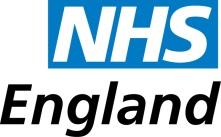 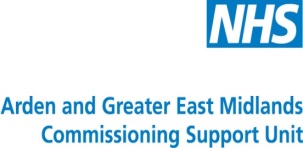 AGENDANHS England and Arden and GEM CSU HPV Primary Screening Market Testing and Engagement EventAgendaLeadTimings1.Welcome and introductions Leeds and LondonAlison Cowie Senior Programme Lead, NHS EnglandTaunton and BirminghamSam CramondHead of Public Health Transition (PH Commissioning)5 minutes2.Overview of the session Leeds and LondonAlison Cowie Senior Programme Lead, NHS EnglandTaunton and BirminghamSam CramondHead of Public Health Transition (PH Commissioning)5 minutes 3.Background to the changes Leeds and LondonAlison Cowie Senior Programme Lead, NHS EnglandTaunton and BirminghamSam CramondHead of Public Health Transition (PH Commissioning)10 minutes4.Procurement process overview Divyang JagiwalaProcurement Manager, Arden and GEM CSU10 minutes 5.Rotating table top discussions:Mobilisation Transport and logisticsFootprints and coverage Finance and pricing Facilitators 25 minutes per table 6.Summary of key themes from table top discussionsLeeds and LondonAlison Cowie Senior Programme Lead, NHS EnglandTaunton and BirminghamSam CramondHead of Public Health Transition (PH Commissioning)10 minutes6.Next steps Leeds and LondonAlison Cowie Senior Programme Lead, NHS EnglandTaunton and BirminghamSam CramondHead of Public Health Transition (PH Commissioning)10 minutes 